           ______________________________________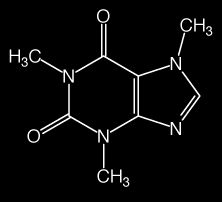           ________________________________________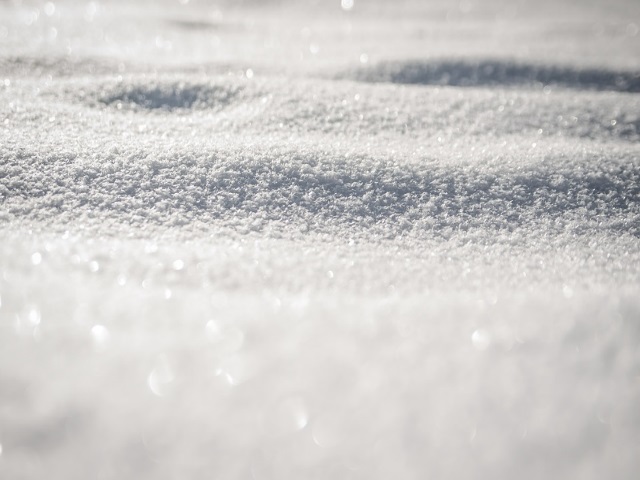         _________________________________________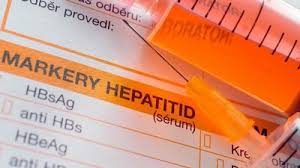 Co jsem se naplakal za srdcervoucích jiter,
nic neobešlo se teď pro mne bez hoře.
Jsem láskou rozladěn jak struny starých citer.
Oh, kéž mi praskne kýl! Kéž sletím do moře!                                                                         ____________________________________                                                                                                                                                                                                  Zdroj obrázkyRozklíčuj indicie a zjisti téma projektu?